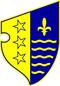 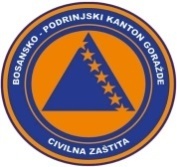                   BOSNA I HERCEGOVINA              FEDERACIJA BOSNE I HERCEGOVINE             BOSANSKO-PODRINJSKI KANTON GORAŽDE              Kantonalna uprava civilne zaštite                                  KANTONALNI OPERATIVNI CENTARBroj:17-40-1-276/22Goražde, 06.10.2022.godine.  Na osnovu člana 152. Zakona o zaštiti i spašavanju ljudi i materijalnih dobara od prirodnih i drugih nesreća ("Službene novine Federacije Bosne i Hercegovine", broj: 39/03, 22/06 i 43/10), a u vezi sa čl. 12. i 14. Pravilnika o organizovanju i funkcionisanju operativnih centara civilne zaštite ("Službene novine Federacije Bosne i Hercegovine", broj 09/19), dostavljamo Vam: R E D O V N I   I Z V J E Š T A J		Na osnovu prikupljenih informacija iz osmatračke mreže sa područja BPK Goražde, u posljednja 24 sata na području BPK Goražde nisu zabillježene pojave opasnosti od prirodnih i drugih nesreća koje bi ugrožavale ljude i materijalna dobra.		Prema informaciji dobijenoj od Urgentnog centra Kantonalne bolnice Goražde, u posljednja 24 sata u Urgentnom centru obavljen je 41 pregled.  Tri  osobe   su zadržane  u Kantonalnoj bolnici Goražde na liječenju . 	Nisu zabilježene pojave novih, niti aktiviranja postojećih klizišta.	Kada je riječ o vodosnadbjevanju, u posljednja 24 sata, nije bilo prekida u snadbjevanju stanovništva vodom.	Vodostaji svih vodotokova na području BPK Goražde su stabilni.	Prema informaciji Elektrodistribucije-poslovna jedinica Goražde u posljednja  24 sata na područjue BPK Goražde nije bilo prekida u snadbjevanju stanovništva električnom energijom.	Prema informaciji iz Direkcije za ceste BPK-a Goražde putni pravci R-448 Podkozara-Goražde-Hrenovica i R-448A Osanica-Ilovača-Prača su prohodni i saobraćaj se odvija bez problema.„A“ tim Federalne uprave civilne zaštite:         Dana 05.10.2022. godine po dojavi građana u mjestu Crijetež , Grad Goražde, prijavljen je NUS. Radi se o pancirnom zrnu 76mm.  A tim FUCZ-e je navedeni NUS preuzeo 05.10.2022.godine  i uskladištio  na propisani način.DNEVNI IZVJEŠTAJ  o epidemiološkoj situaciji u vezi COVID-19 na području BPK Goražde                     Izvještaj za dan:     Zaključno sa 05.10. pod zdravstvenim nadzorom je 10 osoba sa područja BPK Goražde.Dana  05.10.2022.godine uzorkovan je materijal kod  9  osoba za testiranje na COVID-19,  7 u Kantonalnoj bolnici, 2 u Domu zdravlja Goražde.Završena su testiranja i prema rezultatima  jedna osoba je pozitivna na COVID 19  iz Goražda.U protekla 24 h jedna osoba je oparvljena.Zaključno sa 05.10.2022.godine na području BPK  Goražde su 3   aktivno zaražene osobe koronavirusom (COVID-19), oporavljeno je ukupno 4327 osoba, a 128 osoba je preminulo (116 iz Goražda, 8  iz Ustikoline, 4 iz Prače).DOSTAVLJENO :                                                             DEŽURNI OPERATIVAC1. Premijerki Vlade BPK Goražde,                 			 Ramo Živojević2. Direktoru KUCZ BPK Goražde,                                             3. Služba civilne zaštite Grada Goražda,                                     4. Služba civilne zaštite Općine Pale FBiH,5. Služba civilne zaštite Općine Foča FBiH i6. a/a.-           05.10.2022.